North East School Division 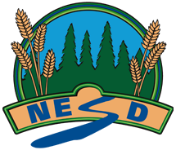 Psychology 30.10  - OutcomeUnpacking the Outcome Unpacking the Outcome Unpacking the Outcome Investigate --> issues (contemporary developmental) Investigate --> issues (contemporary developmental) Investigate --> issues (contemporary developmental) Outcome (circle the verb and underline the qualifiers) Outcome (circle the verb and underline the qualifiers) Outcome (circle the verb and underline the qualifiers) Investigate contemporary developmental psychology issues.Investigate contemporary developmental psychology issues.Investigate contemporary developmental psychology issues.KNOW UNDERSTAND BE ABLE TO DO Vocabulary: NatureNurtureIdentityGenderSexual IdentitySexual DiversityGenetic EngineeringPre-Adolescent DevelopmentFamily PlanningAlfred Adler’s Theory on Birth OrderTransitioning from dependent to independent child: living on your own, post-secondary schooling and/or work responsibilities, financial stresses, boomerang children, establishing adult relationships, responsibility to parents/caregivers versus self-responsibility (*1)That There are many different modern issues within Psychology, and that these ideas about these issues have changed over time.That there are different “milestones” that during the transition from childhood to adulthood.The four dimensions shape someone's identityConduct an inquiry into any of the following topics focusing on the four dimensions (i.e., biological, cognitive, emotional and spiritual):
• gender development and sexual diversity (e.g., gender neutral language, sexual orientation, gender neutral parenting);
• technological, ethical, legal and/or moral issues surrounding topics such as fertility/infertility, alternative methods of conception, surrogates, genetic engineering;
• heredity traits passed from one generation to the next;
• historical shifts and controversies regarding conception, differing opinions of when life begins, abortion issues and infanticide;
• various expenses involved with, and estimated cost of, raising a child from birth to adulthood; and, 
• implications of birth order of children, single child in a family or cultural child rearing practices (e.g., raised by entire community, raised by grandparents) and how this impacts own life.Investigate an issue of personal interest related to pre-adolescence (e.g., ages 10-12) including biological, cognitive, emotional and spiritual aspects. Explore issues involved in transitioning from dependent child into independent adult *1.Investigate and compare current and past studies which reflect various viewpoints and/or theories regarding nature and nurture. Research the implications of organ donations and organ transplants for individuals and their families.ESSENTIAL QUESTIONS ESSENTIAL QUESTIONS ESSENTIAL QUESTIONS  How do the four dimensions (biological, cognitive, emotional, and spiritual) effect one’s identity?What are some contemporary issues within developmental psychology?How does an individual transition from being a dependent child to an independent adult? How do the four dimensions (biological, cognitive, emotional, and spiritual) effect one’s identity?What are some contemporary issues within developmental psychology?How does an individual transition from being a dependent child to an independent adult? How do the four dimensions (biological, cognitive, emotional, and spiritual) effect one’s identity?What are some contemporary issues within developmental psychology?How does an individual transition from being a dependent child to an independent adult?